Итоги мониторинга качества питания от 15.12.2023 г. Приняли участие в опросе 471 человек.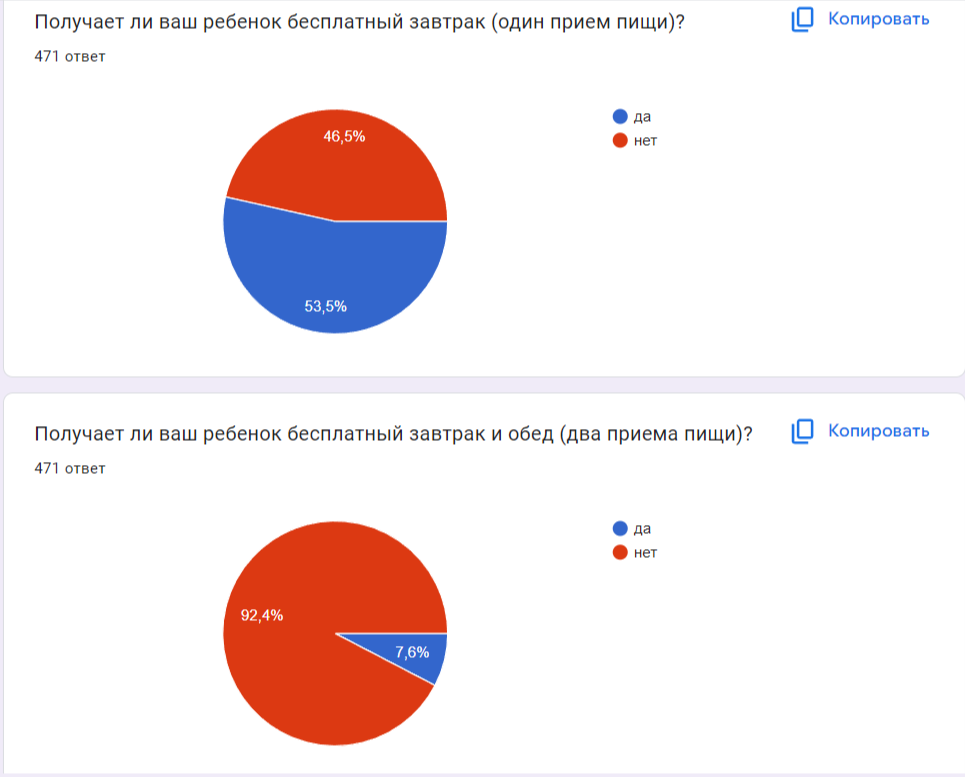 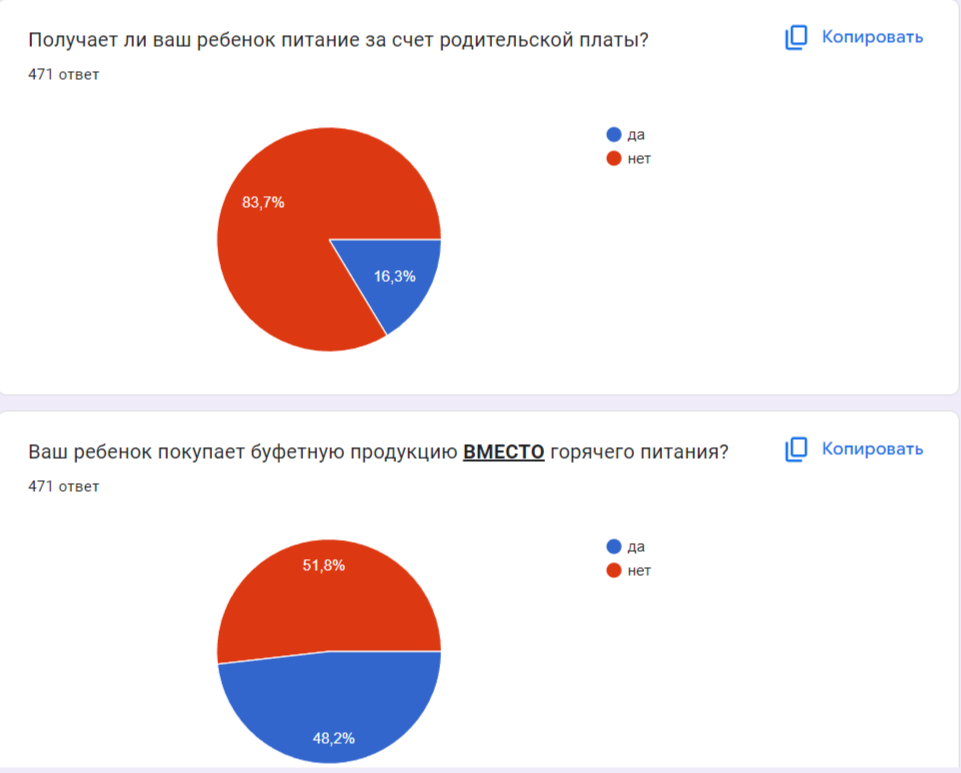 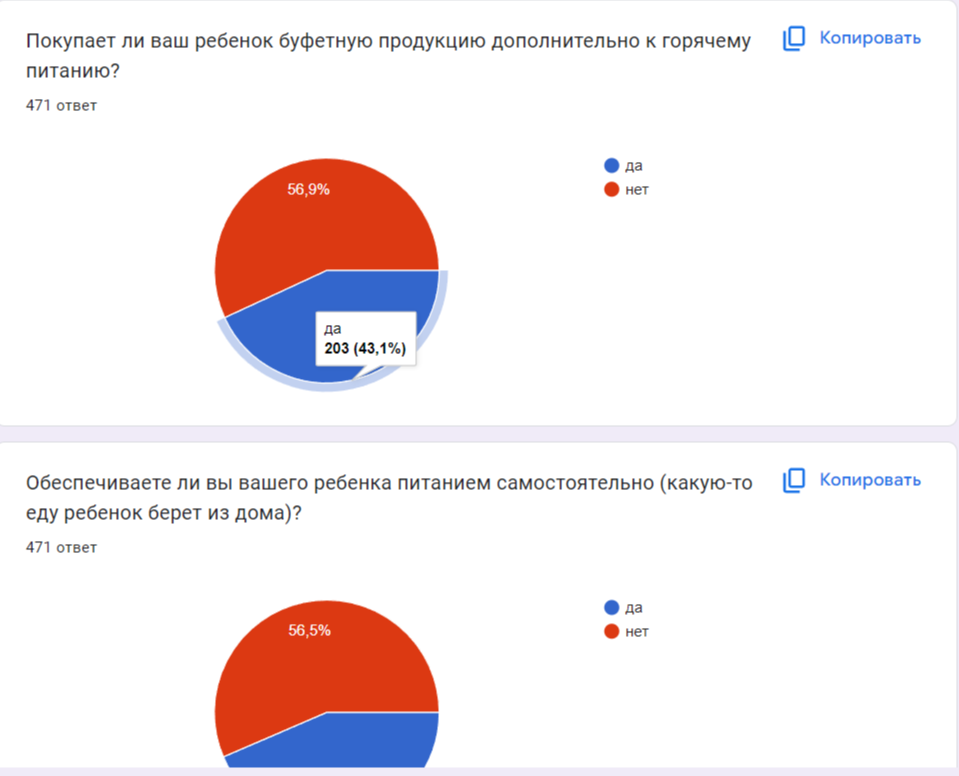 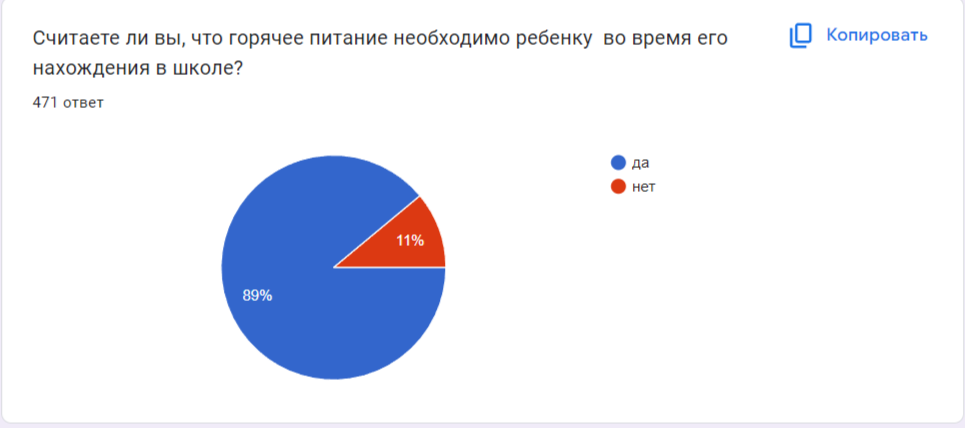 Оценка качества по 10 – бальной шкале 0 – 8                       4 – 27                           8 – 72                  Всего 437 оценок1- 19                       5- 98                             9- 29                   Средний балл - 62- 11                       6- 32                             10 – 46 3- 29                       7 - 66Пожелания к улучшению качества питания:1. Расширение ассортимента буфетной продукции: больше овощей и фруктов; салатов; бутерброды с сыром и колбасой; более разнообразная выпечка; больше молочной продукции: мягкий творог, йогурты.2. Более разнообразное меню основного питания.3. Соблюдение температуры подачи блюд (иногда еда бывает холодная).4. Приобрести сушилки для рук. Бумажные салфетки на столы поставить. 